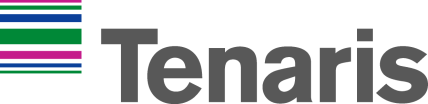 Posizione: Stage in Area Project Management – Document ControllerDescrizioneIl/la candidato/a verrà inserito/a all’interno dell’area di Project Management e supporterà il team di riferimento nelle seguenti attività:Supporto ai PMs nell’attività di Controllo documentiAggiornamento a sistema cliente della Vendor Document ListUpdate documenti in RMS (Record Management System) del sistema SAPControllo correttezza items tramite il consistency check (sistema SAP)Allineamento informazioni di BCP e GPL (supporto a PMs)RequisitiLaurea di I o II livello in ingegneria gestionaleBuona conoscenza della lingua ingleseOttima conoscenza di Windows e del pacchetto OfficeSono inoltre richiesti: buone doti relazionali, intraprendenza, orientamento agli obiettivi, velocità di apprendimento, spirito di gruppo e flessibilità.Sede di Lavoro: Dalmine (BG)Tipo Offerta: Stage full-timeDurata: 6 mesiRimborso spese mensile: 600 euroBenefit: mensa aziendale gratuitaLa ricerca è rivolta ad entrambi i sessi, come da normativa vigentePer candidarsi cliccare QUI:https://performancemanager41.successfactors.com/sfcareer/jobreqcareer?jobId=91284&company=Tenari s&username=deadline: fine gennaio 2018